Supplier- Default ITV Template and Payment Type TSuppliers > Supplier Information > Add/Update > Supplier

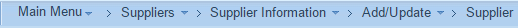 Tab: Find an Existing Value
Enter:  SetID, and one or more Search Parameters such as all or part of Supplier Name or Supplier IdSelect:  Correct History
Click:  Search
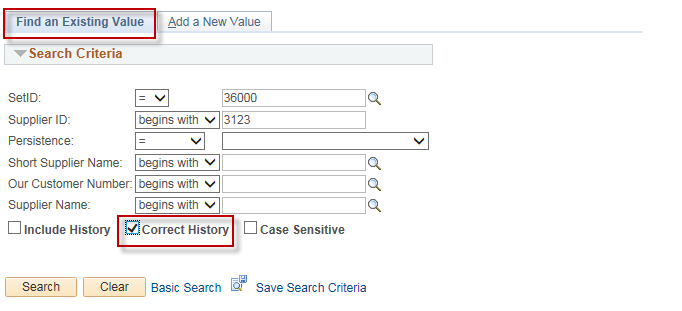 Select your supplier from the Search Results list by clicking on it: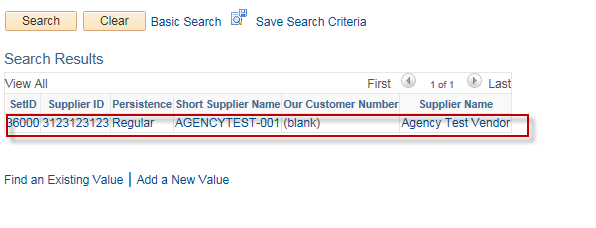 Tab: Location
Action:  For EACH applicable Location:Click:  Procurement hyperlink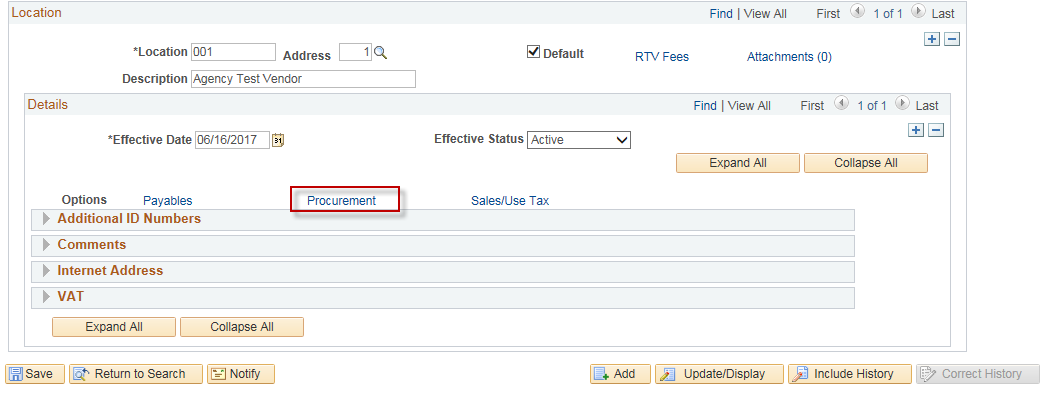 Scroll:  Scroll down to “Additional Procurement Options” section and click the triangle to expand that sectionSelect:  “Specifiy at this Level” in the “Accounting Options” drop down boxSelect : “ITV  DOC T” in the “Accounting Template” box.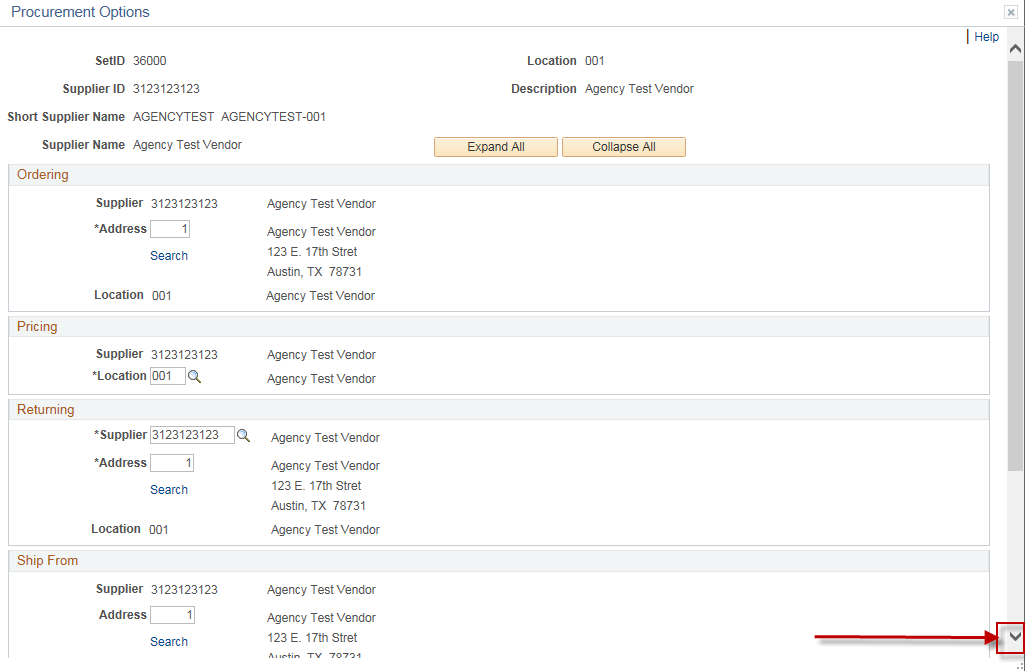 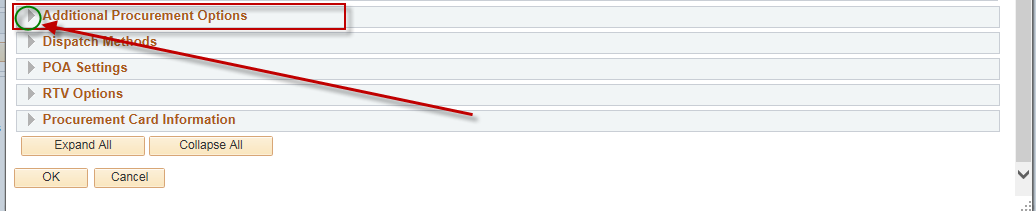 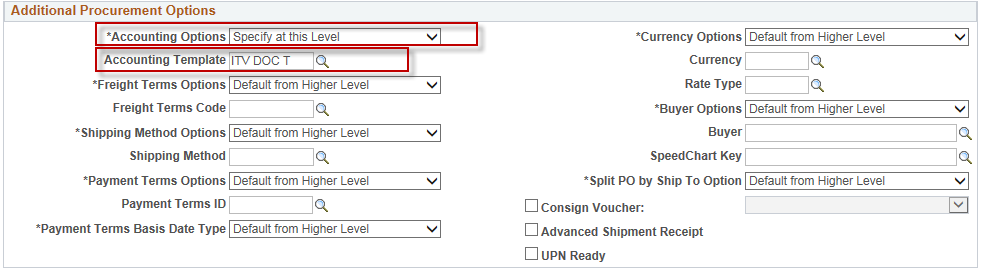 Click:  OkTab: TINS Information
Select:  Payment Type “T” for EACH Applicable Location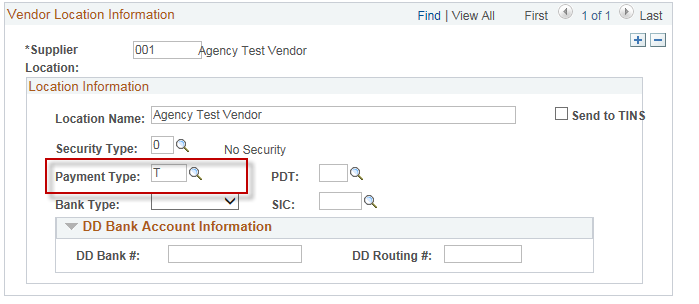 Click:  Save